Caiet de sarcini     Cerinţele impuse prin caietul de sarcini vor fi considerate ca fiind minimale si obligatorii.     În acest sens, fiecare caracteristică va fi evidenţiată, obligatoriu, în propunerea tehnică a ofertantului, astfel încât comisia de evaluare din cadrul Autorităţii Contractante să o poată identifica drept criteriu îndeplinit conform cerinţelor tehnice solicitate. Ofertele care nu fac dovada explicită a caracteristicilor tehnice declarate vor fi considerate neconforme.     Ofertele care se vor abate de la prevederile Caietului de Sarcini, vor fi luate în considerare, numai în măsura în care propunerea tehnică presupune asigurarea unui nivel calitativ superior cerinţelor minimale solicitate, iar ofertarea de produse cu caracteristici tehnice inferioare celor prevazute in Caietul de Sarcini atrage descalificarea Ofertantului.Nota: Specificaţiile tehnice care indică o anumită origine, sursă, producţie, un procedeu special, o marcă de fabrică sau de comerţ, un brevet de invenţie, o licenţă de fabricaţie sunt menţionate doar pentru identificarea cu usurinţă a tipului de produs si nu au ca scop favorizarea sau eliminarea anumitor furnizori sau a anumitor produse. Aceste specificaţii vor fi considerate ca având menţiunea de „sau echivalent”.1. Tabletă tip 1 - Apple iPad Pro, 10.5", 64GB, 4G, Space Grey (sau echivalent) – 1 bucată2.  Tabletă tip 2 - Apple iPad Pro, 10.5", 64GB, 4G, Space Grey; Apple Smart Keyboard (sau echivalent) – 1 bucată3. Copiator - Multifunctional laser color Kyocera Ecosys FS-C8520MFP, A4/A3 20/10 ppm, copy, print, scan, duplex, RADF, USB, FastEthernet (sau echivalent) – 1 bucată4. Aparat Foto - DSLR Nikon D3300, 24.2MP + Obiectiv A-FP 18-55mm VR + Obiectiv 55-300 VR + Geantă Nikon DSLR CF-EU11 + trepied Hama Star 61 + Card SD 32 GB (sau echivalent) – 1 bucată Termen livrare: maxim 16.08.2017! Furnizorul va asigura toate materialele necesare instalării și punerii în funcțiune la sediul beneficiarului (cabluri, conectori etc.).Termen de garanție: minim 36 luni de la receptia produselor.ProcesorProcesorProcesorModel Procesor:Model Procesor:A10X FusionTip procesor:Tip procesor:Hexa-CoreFrecventa procesor (GHz):Frecventa procesor (GHz):2.3DisplayDisplayDisplayDiagonala:Diagonala:10.5Tip display:Tip display:RetinaRezolutie:Rezolutie:2224 x 1668ComunicatiiComunicatiiComunicatiiWireless:Wireless:802.11 a/b/g/n/ac (2.4+5GHz)Bluetooth:Bluetooth:4.24G:4G:DaPorturi:Porturi:USB 3.0GPS:GPS:Cu GPSHDD & RAMHDD & RAMHDD & RAMCapacitate Hard Disk:64 GB64 GBMultimediaMultimediaMultimediaAudio:Microfon:DualDualCamera:In spate: 12MP In fata: 7MPIn spate: 12MP In fata: 7MPAlimentareAlimentareAlimentareAutonomie :Pana la 9 orePana la 9 oreAlteleAlteleAlteleSistem de operare:iOSiOSDimensiuni (W x D x Hmm):250.6 x 174.1 x 250.6 x 174.1 x Greutate (g):Culoare:GriGriAltele:Husa de protectie Apple Smart Cover pentru iPad Pro 10.5", Charcoal GrayHusa de protectie Apple Smart Cover pentru iPad Pro 10.5", Charcoal GrayProcesorProcesorProcesorModel Procesor:Model Procesor:A10X FusionTip procesor:Tip procesor:Hexa-CoreFrecventa procesor (GHz):Frecventa procesor (GHz):2.3DisplayDisplayDisplayDiagonala:Diagonala:10.5Tip display:Tip display:RetinaRezolutie:Rezolutie:2224 x 1668ComunicatiiComunicatiiComunicatiiWireless:Wireless:802.11 a/b/g/n/ac (2.4+5GHz)Bluetooth:Bluetooth:4.24G:4G:DaPorturi:Porturi:USB 3.0GPS:GPS:Cu GPSHDD & RAMHDD & RAMHDD & RAMCapacitate Hard Disk:64 GB64 GBMultimediaMultimediaMultimediaAudio:Microfon:DualDualCamera:In spate: 12MP In fata: 7MPIn spate: 12MP In fata: 7MPAlimentareAlimentareAlimentareAutonomie :Pana la 9 orePana la 9 oreAlteleAlteleAlteleSistem de operare:iOSiOSDimensiuni (W x D x Hmm):250.6 x 174.1 x 250.6 x 174.1 x Greutate (g):Culoare:GriGriKeyboard:Apple Smart Keyboard for 10.5-inch iPad ProApple Smart Keyboard for 10.5-inch iPad ProAltele:Husa de protectie Apple Smart Cover pentru iPad Pro 10.5", Charcoal GrayHusa de protectie Apple Smart Cover pentru iPad Pro 10.5", Charcoal GrayCaracteristici generaleCaracteristici generaleCaracteristici generaleFormat:până la A3până la A3Tip:Multifunctionala Laser ColorMultifunctionala Laser ColorFunctii disponibile:Imprimanta, Copiator, Scanner, FaxImprimanta, Copiator, Scanner, FaxDuplex:DaDaMemorie:Standard: 1536MB RAM
Maximum: 2048MB RAMStandard: 1536MB RAM
Maximum: 2048MB RAMRetea:Fast Ethernet 10/100/1000Base-TXFast Ethernet 10/100/1000Base-TXImprimantăImprimantăImprimantăFormat:A3A3Tehnologie:LaserLaserViteza de printare alb/negru (ppm):20ppm - A4, 10 ppm - A320ppm - A4, 10 ppm - A3Viteza de printare color (ppm):20ppm - A4, 10 ppm - A320ppm - A4, 10 ppm - A3Rezolutie la printare color (dpi):600 x 600 dpi600 x 600 dpiRezolutie la printare alb-negru (dpi):600 x 600 dpi600 x 600 dpiEmulare:PCL6 (5e/XL), KPDL3 (PostScript 3 compatible), PDF Direct Print, XPS Direct PrintPCL6 (5e/XL), KPDL3 (PostScript 3 compatible), PDF Direct Print, XPS Direct PrintCopiatorCopiatorCopiatorPrima pagina (s):aprox. 13,6saprox. 13,6sFunctii copiator:Ajustare imagine: Text, photo, text + photo, graphic/ map, printer output
Copiere continua: 1 -999 pagini
Moduri de expunere: Auto si manual cu 7 pasi
Scan-once-copy-many, sort, 2in1, 4in1, job reserve, priority print
program, auto duplex copy, split copy, continuous scan
auto cassette change (PF-470 or PF-471 is required), copy density control
Prevent Bleed-ThroughAjustare imagine: Text, photo, text + photo, graphic/ map, printer output
Copiere continua: 1 -999 pagini
Moduri de expunere: Auto si manual cu 7 pasi
Scan-once-copy-many, sort, 2in1, 4in1, job reserve, priority print
program, auto duplex copy, split copy, continuous scan
auto cassette change (PF-470 or PF-471 is required), copy density control
Prevent Bleed-ThroughZoom:25 - 400 % cu pasi de 1%25 - 400 % cu pasi de 1%ScannerScannerScannerRezoluția optică de scanare (dpi):200 dpi, 200 x 100 dpi, 300 dpi, 400 dpi, 400 x 200 dpi, 600 dpi200 dpi, 200 x 100 dpi, 300 dpi, 400 dpi, 400 x 200 dpi, 600 dpiAdâncime de culoare:256 greyscales per colour256 greyscales per colourManevrarea hârtiei / ConsumabileManevrarea hârtiei / ConsumabileManevrarea hârtiei / ConsumabileTăvi ieșire (nr. coli):Maximum: 280 sheets (250 sheets face down (main tray) + 30 sheets (job separator tray))Maximum: 280 sheets (250 sheets face down (main tray) + 30 sheets (job separator tray))Dimensiune hârtie:pana la A3pana la A3Alimentare hârtie (coli):500 sheet paper cassette + 100 sheet multipurpose tray
maxim 1600 sheets (cu caseta optionala PF-471)500 sheet paper cassette + 100 sheet multipurpose tray
maxim 1600 sheets (cu caseta optionala PF-471)Greutate hârtie acceptată (g/mp):60–220 g/mp60–220 g/mpAlteleAlteleAlteleInterfață:Interfață:USB 2.0 (High-Speed), USB Host 2.0, Fast Ethernet 10/100/1000Base-TX, slot for optional print server, slot for optional CompactFlash®-CardStand-Paper Feeder:Stand-Paper Feeder:PF-470	1203NP3NL0, 500 sheets, 60-256 gsm, Cabinet typeDimensiuni (W x D x H mm):Dimensiuni (W x D x H mm):590mm x 590mm x 748mmPuterea consumată (W):Puterea consumată (W):pana la 557W la copiere / printare, 0,9W sleepmodeTonere incluse:Tonere incluse:TK- Micro-particle CYAN toner - Yield: 6000 pages A4
TK-899K Micro-particle BLACK toner - Yield: 12,000 pages A4
TK-899M Micro-particle MAGENTA toner - Yield: 6000 pages A4
TK-899Y Micro-particle YELLOW toner - Yield: 6000 pages A4TIPKit (cu obiectiv)FORMAT SENZOR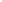 Crop (1.3x - 2x)REZOLUTIE EFECTIVA24,71 total pixelsSENZORSenzor CMOS 23,5 x , DXREZOLUTIE INREGISTRATA24.1 MpxPROFUNZIME CULOARE12 bitiPROFIL CULOAREsRGB , Adobe RGBFORMAT FISIEREJPEG , NEF, MOVREZOLUTII INREGISTRATE6000 x 4000
4496 x 3000
2992 x 2000INREGISTRARE VIDEOFull HD1920 x 1080, 60 / 50 fps
1920 x 1080, 30 /25 /24 fps
1280 x 720, 60 / 50 fps
640 x 424, 30 /25 fpsINREGISTRARE AUDIODaMONTURA OBIECTIVNikon F mountMULTIPLICATOR DISTANTA FOCALA1.5xOBIECTIVEA-FP 18-55mm VR + 55-300 VRTIP FOCALIZARETTL AF cu 11 puncteSENSIBILITATEISO 100-12800
ISO 100-25600 cu boostTIP OBTURATORelectromecanic, sincronizare blit la minim 1/200sVITEZE OBTURATOR30s-1/4.000sMIRROR LOCK-UPDaMASURAREA EXPUNERIIMasurare matriciala: masurare matriciala 3D II (obiective G si D)
Masurare matriciala II (alte obiective CPU)
Central-evaluativa: pondere de 75% acordata cercului de  din centrul cadrului
Masurare spot: masoara cercul de  (aprox. 2,5% din cadru) central pe punctul de focalizare selectatMODURI EXPUNEREModuri automate (auto; automat (fara blit)); program automat (P); automat cu prioritate timp de expunere (S); automat cu prioritate diafragma (A); manual (M); moduri scena (portret; peisaj; copil; sport; prim-plan; portret de noapte; peisaj de noapte; petrecere/interior; plaja/zapada; apus; amurg/zori; portret animal de casa; lumanari; flori; culori de toamna; mancare); moduri efecte speciale (vedere nocturna; schita color; efect de miniaturizare; culoare selectiva; silueta; highkey; lowkey)MODURI BALANS DE ALBAutomat, incandescent, fluorescent (7 tipuri), lumina soarelui, blit, innorat, umbra, presetare manuala, toate mai putin presetare manuala cu reglare fina.MODURI PRESETATE (SCENE)portret; peisaj; copil; sport; prim-plan; portret de noapte; peisaj de noapte; petrecere/interior; plaja/zapada; apus; amurg/zori; portret animal de casa; lumanari; flori; culori de toamna; mancare; vedere nocturna; schita color; efect de miniaturizare; culoare selectiva; silueta; highkey; lowkeyBLIT INTEGRATAutomat, automat cu reducere ochi rosii, automat cu sincronizare lenta, automat cu sincronizare lenta cu reducere ochi rosii, blit de umplere, reducere ochi rosii, sincronizare lenta, sincronizare lenta cu reducere ochi rosii, sincronizare lenta perdea posterioara, sincronizare perdea posterioara, dezactivatRAZA EFECTIVA BLIT12m (ISO 100)PATINA BLIT EXTERNHot-shoeCONTROL BLIT EXTERNDaVITEZA MAXIMA DE SINCRONIZARE1/200 sCAPACITATE RAFALA5 fpsTEMPORIZATOR2 , 10 , secIMPRIMARE DATA SI TIMPdaMEMORIE INTERNAnuCARDURI MEMORIE COMPATIBILESD , SDHC , SDXCALIMENTAREBaterie Li-ion EN-EL14aINTERFATA COMPUTERHi-Speed USBIESIRE VIDEO• Audio-Video
• HDMIVIZOR OPTICAcoperire : 95% horizontal si 95% vertical
Marire : 0,85 ×DOF PREVIEWdaDISPLAY LCDTFT LCD , 3" , cu 921.000 pixeliDIMENSIUNI124 x 98 x 75,5 mmGREUTATE460 g (cu baterie si card de memorie)ALTELEGeanta Nikon DSLR CF-EU11 trepied Hama Star 61 Card SD 32 GB